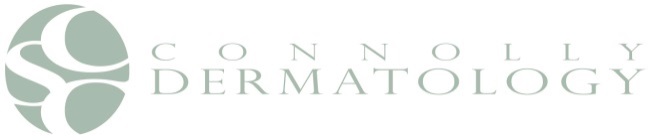 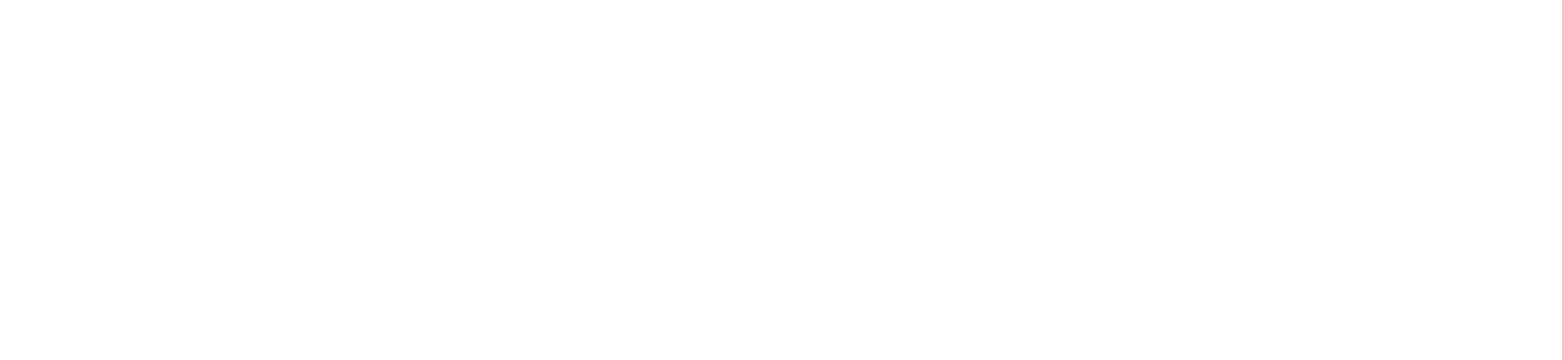 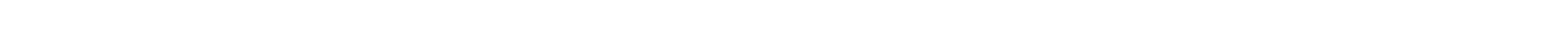 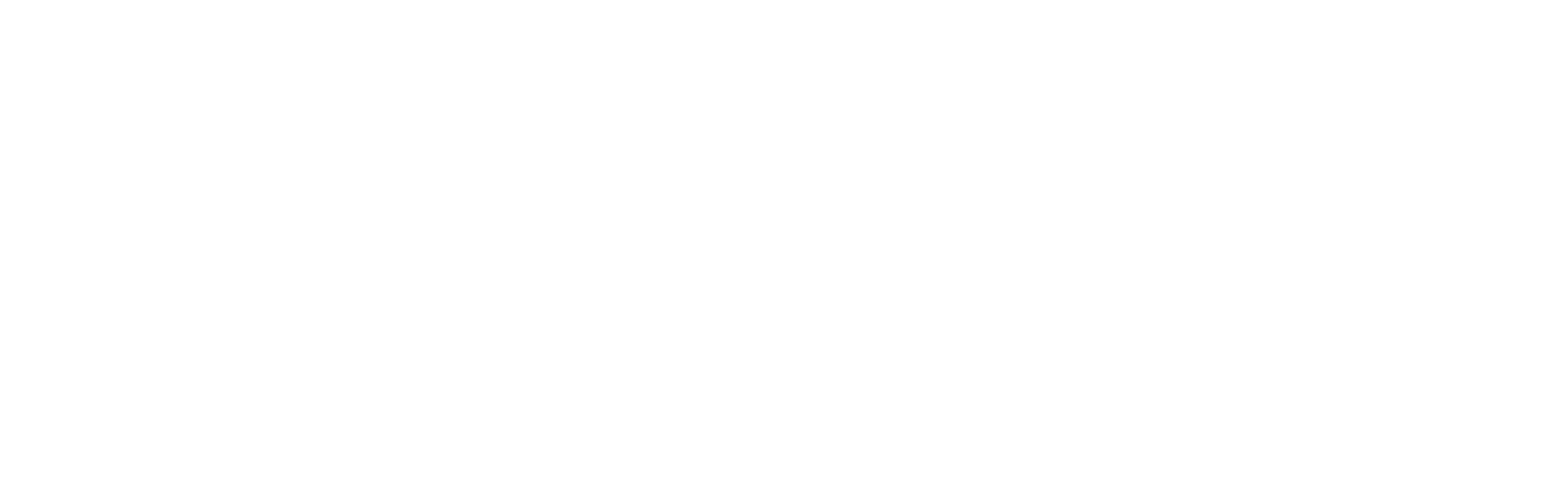 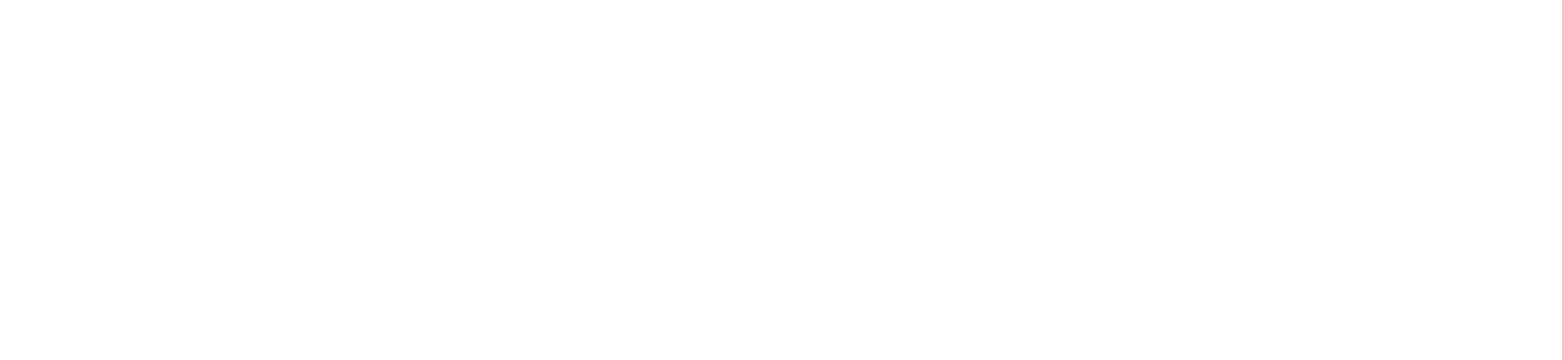 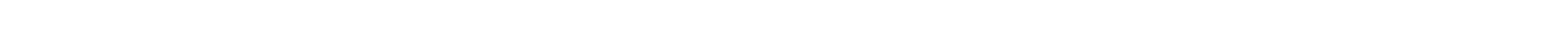 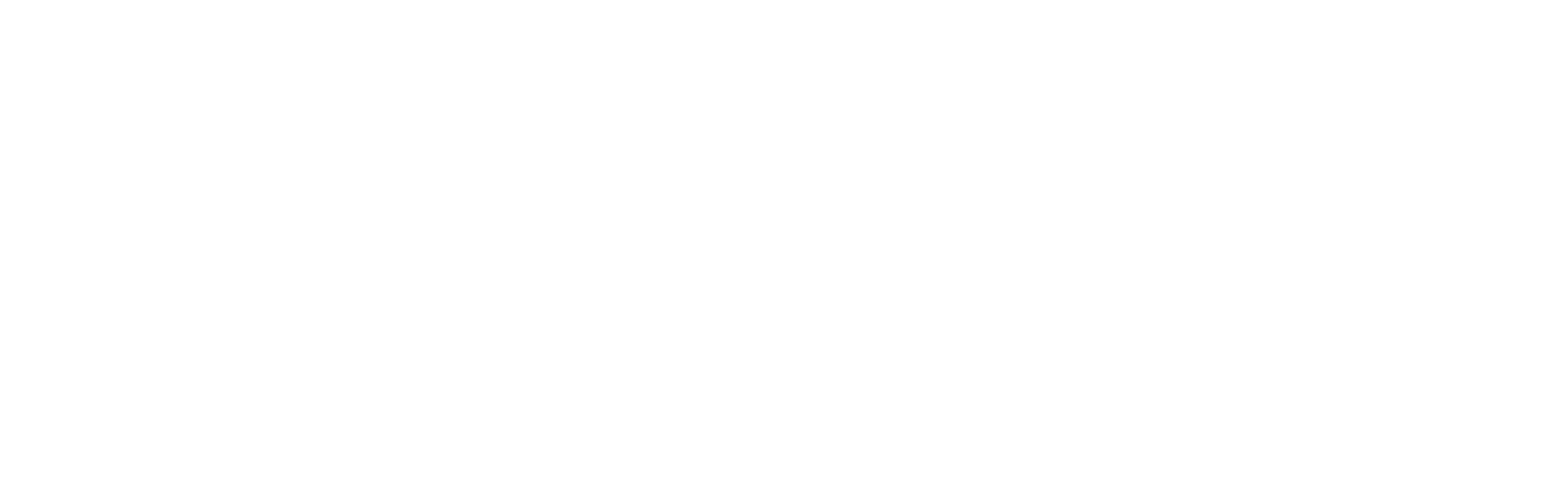 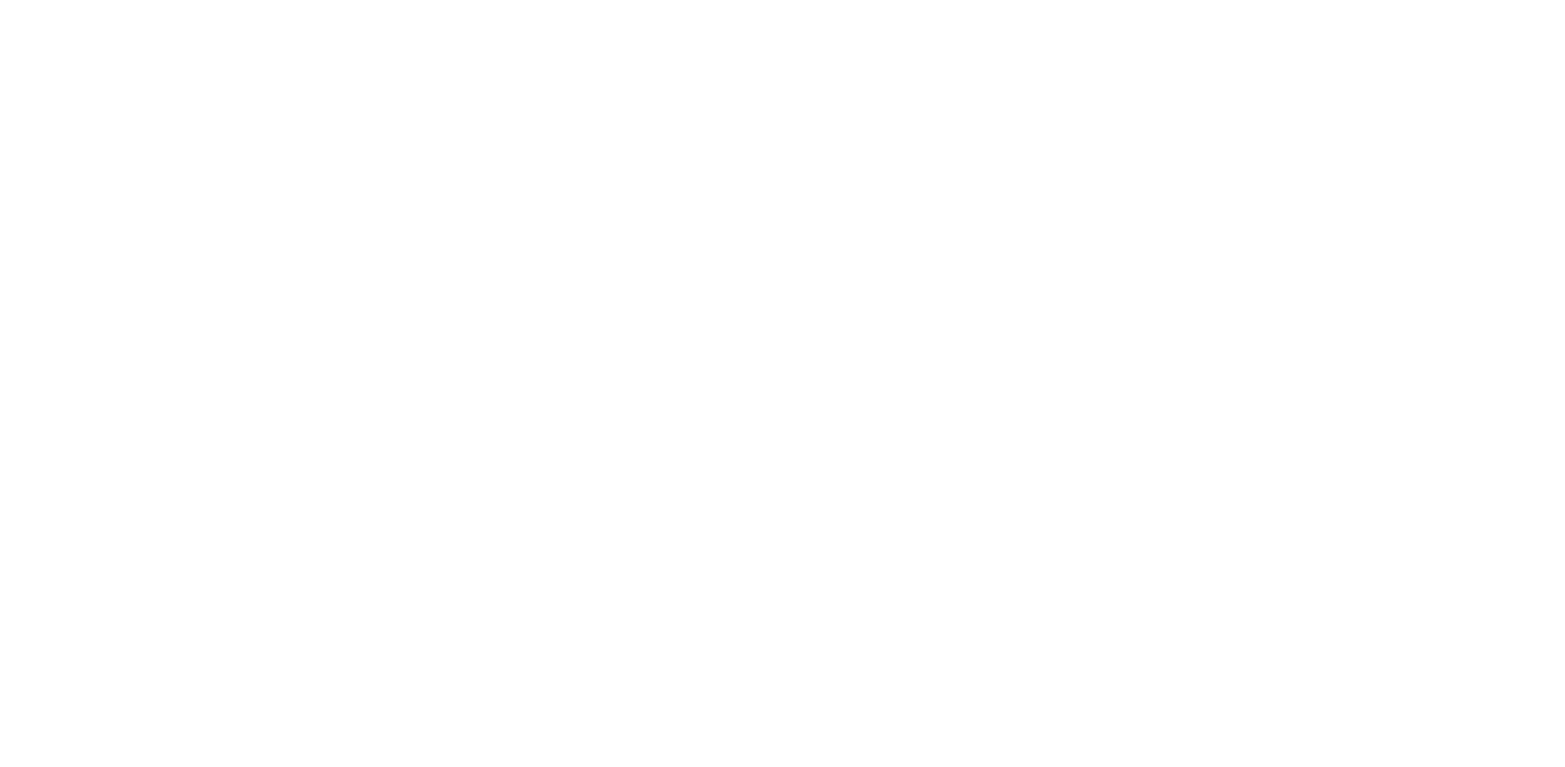 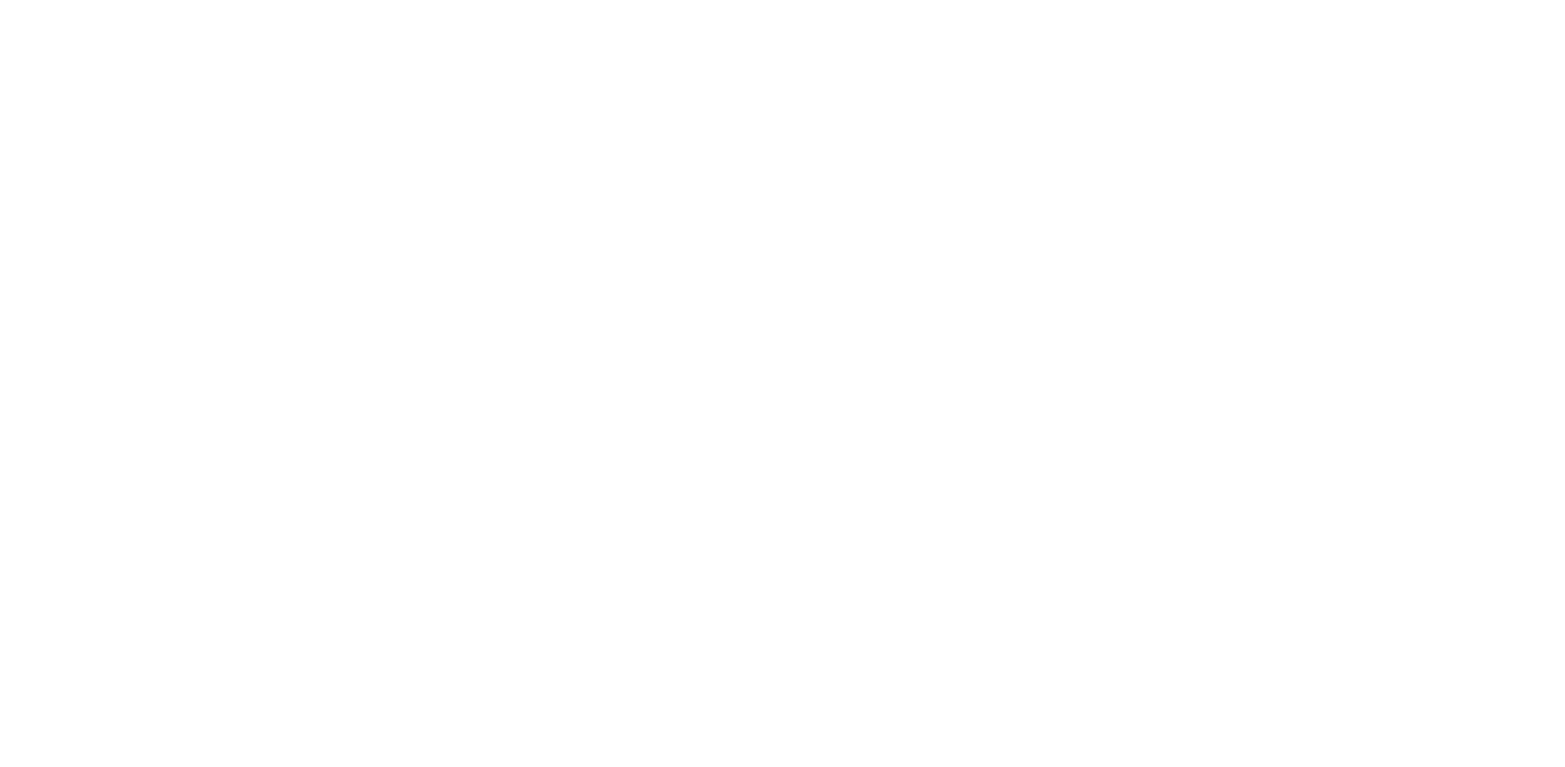 NAME:  	(please circle all that apply)PAST SURGICAL HISTORY:	NONEAppendix (Appendectomy) Bladder (Cystectomy)Breast: _______________________Colon: _______________________ Gallbladder RemovedHeart: Coronary Artery Bypass (CABG) Ovaries Removed: CancerBrain SurgeryUterus (Hysterectomy): FibroidsUterus (Hysterectomy): Uterine CancerOvaries Removed: EndometriosisHeart: PTCA (Angioplasty)Heart: Mechanical Valve Replacement Heart: Biological Valve Replacement Heart TransplantKnee Replacement: (Right, Left, Bilateral) Hip Replacement: (Right, Left, Bilateral) Kidney BiopsyKidney Removed: (Right, Left) Kidney Stone RemovalKidney TransplantOvaries Removed: Cyst Prostate Removed: Cancer Prostate BiopsyProstate: TURP Skin BiopsySkin: Basal Cell Carcinoma Surgery  Skin: Squamous Cell Carcinoma Surgery Skin: Melanoma SurgerySpleen RemovedTesticles Removed (Right, Left, Bilateral) Other Important Surgical History and dates:__________________________________________________________________________SKIN DISEASE HISTORY:Acne                                              Flaking Or Itchy Scalp                           Warts	Dry SkinActinic Keratosis                       Squamous Cell Skin Cancer                    Impetigo	Precancerous MolesBasal Cell Skin Cancer              Melanoma	                                         Eczema                                                 Cold SoresBlistering Sunburns                   Other infection	                                      Poison Ivy	Psoriasis Other:                                         Nail disorder	                                      Allergic reactions	                                         Hair loss                                     Keloid scar                                                     NONE		Basal cell carcinoma or Squamous cell carcinoma :Year:_	Location:_	Treatment:______________________________Year:_	Location:_	Treatment:______________________________Year:_	Location:_	Treatment:______________________________Melanoma: Year:_	Location:	Treatment:___________________________Do you wear Sunscreen?	Yes	No	What SPF?  		 Do you have a family history of Melanoma?   Yes	No	Who?Tanned in a tanning salon?	Yes	No(please circle all that apply)Review of Systems:Changing mole	Thyroid Problems	Cough	Neck stiffnessRash	Hepatitis	Depression	Night sweats Problems with scarring	HIV / AIDS	Fever or chills	SeizuresProblems with healing	Abdominal pain	Headaches	Shortness of breath Problems with bleeding	Anxiety	Hay Fever	Sore throat  Bloody stool	Immunosuppression	Unintentional weight loss	Bloody urine  Joint aches	Wheezing	Muscle weakness	Chest painPregnancy or planning pregnancy	Blurry vision	NONEAlerts:Allergy to adhesive Allergy to latex Allergy to lidocaineAllergy to topical antibiotic ointments Artificial heart valveArtificial joints in the last two yearsBlood thinners Defibrillator MRSAPacemakerPersonal history of atypical moles   Pregnant or planning  pregnancyAllergy to epinephrine history Personal of Melanoma Premedication prior to procedures Rapid heartbeat with epinephrine    BreastfeedingNONEThe above information is true to the best of my knowledge. Patient or Parent/ Guardian Signature	Date  									NAME:  	______________________________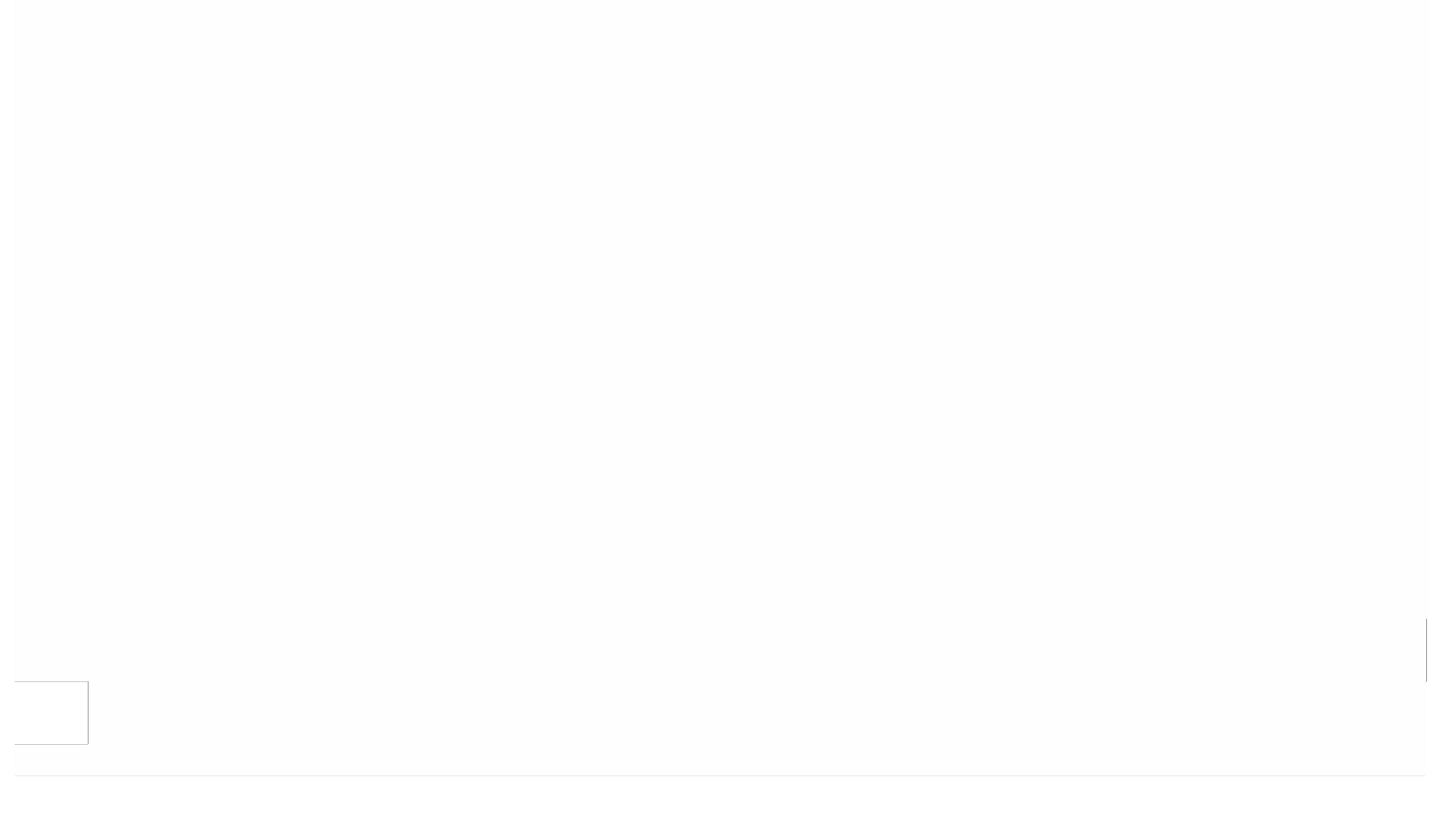 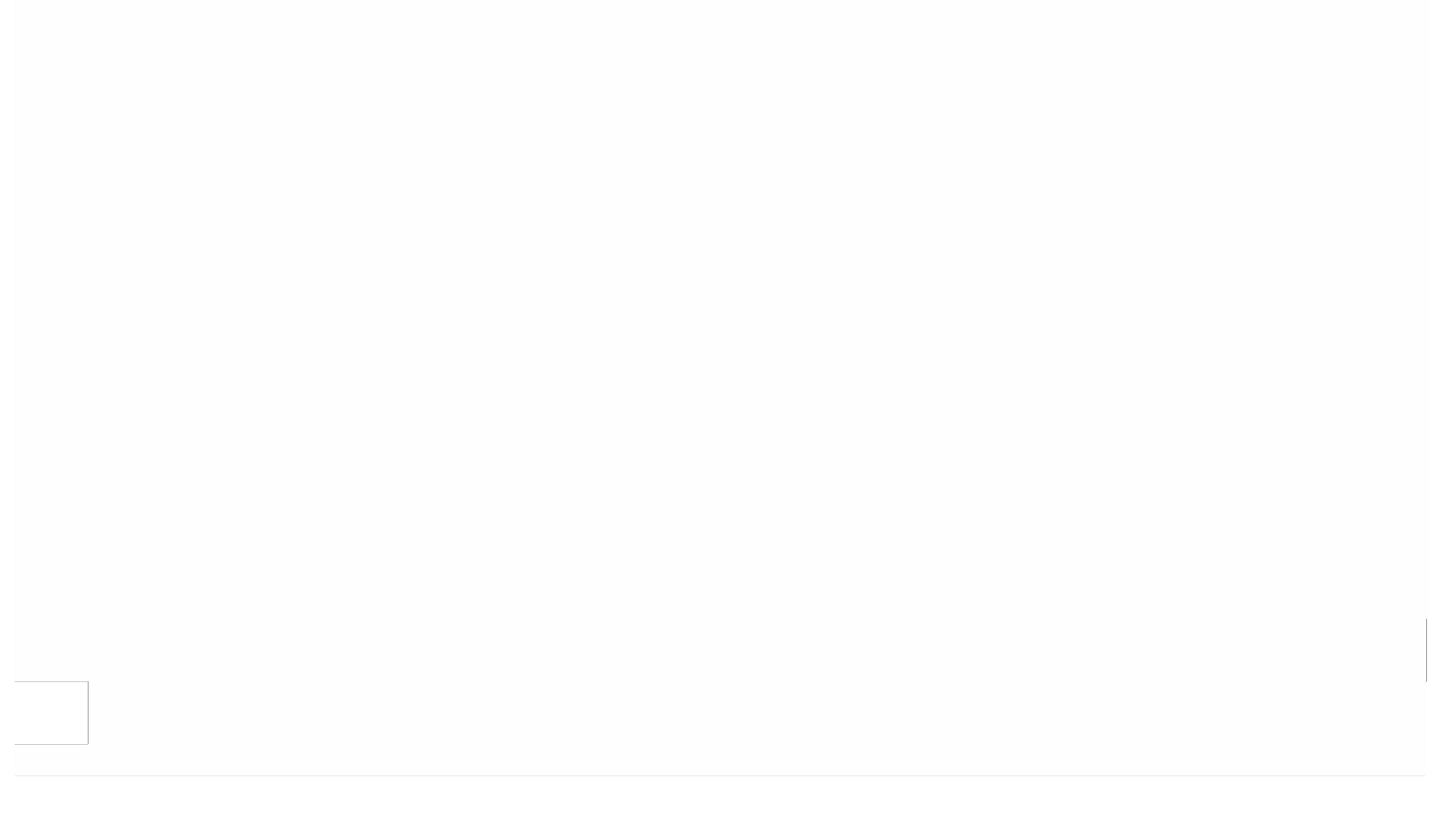 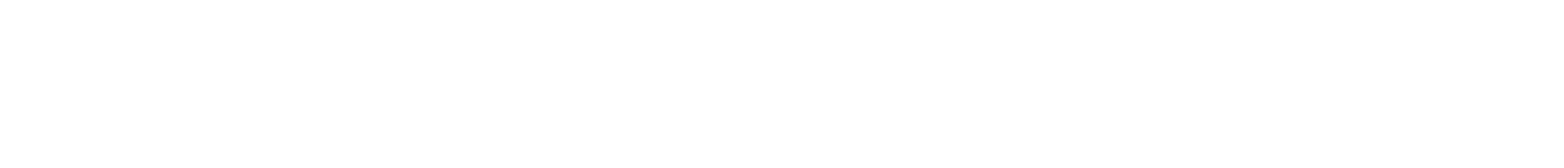 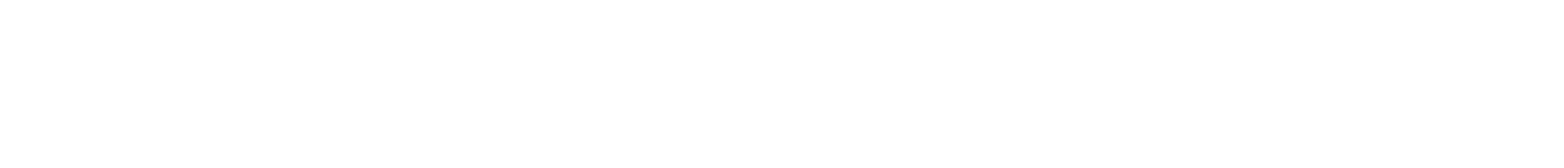 		Name:  	CO-PAYMENT AND DEDUCTIBLESPayment is required for all services at the time they are rendered. Co-payments will be collected at the time of service. I understand that in the event that my services are not covered under my insurance, I accept full financial responsibility of those non-covered services. I further acknowledge that I am responsible for the co-insurance and/or deductible under my health plan’s agreement and should my account be sent to a collection agency, I shall be responsible for the collection agency fee or the actual collection cost. Your signature below signifies understanding of this policy.REFERRAL POLICYIf a referral is required by my health insurance plan, I understand that it is my responsibility to obtain the referral from my primary care provider and ensure that it is available at the time of my visit. I further understand that it is my responsibility to keep track of the number of visits I have used, the expiration date, and obtain a new referral as needed. I understand that should I fail to have a valid referral at the time of my visit, I will need to reschedule my appointment.INSURANCE CARDSAll patients new and returning are required to present their insurance card(s) at every visit. I understand by signing below that I am responsible for notifying the office of any changes to my insurance or contact information.CANCELLATION POLICYShould you be unable to keep your appointment, please contact our office to cancel your appointment at your earliest convenience. Failure to contact our office within 24 hours prior to the appointment will result in a $25.00 no-show fee. This fee is not reimbursable by your insurance company.Patient Signature:	Date:  	HIPAA POLICYPatients 18 years of age or older are protected under the Federal Health Insurance Portability and Accountability Act. This federal law prohibits any staff member of Connolly Dermatology from discussing appointments, medications, test results, and/or treatment plans with anyone other than the patient. Often, this causes difficulty for some patients who would like family members or care takers to obtain information on their behalf. If you would like to permit someone to discuss your medical condition or obtain results for you, please list their name(s) below. Only individuals whose names are listed will be provided with information. Should you wish to update the names provided, please ask the receptionist at the front desk for a HIPPA form.Name of Individual (please print)		 		 Relationship to Patient	 		    Name of Individual (please print)		 		 Relationship to Patient	 		    If we are unable to reach you may we leave a message on voicemail?        YES   NOIf we are unable to reach you may we leave a message with a person?       YES  NOACKNOWLEDGMENT OF RECEIPT OF NOTICE OF PRIVACY PRACTICESI acknowledge that I was given the opportunity to review the Notice of Privacy. I understand a copy of the Privacy Practices is available upon my request ).Patient Signature:	Date:  	Must be signed by patient 18 years or older. Patients under 18, must be signed by a parent or legal guardian.Cosmetic Interest QuestionnaireName:  ___________________________________	Date: _________________________Email Address:_____________________________Health issues and procedures or products of interest to you (please check all that apply).Free Visia Complexion AnalysisMicro-Dermabrasion					Chemical Peels Facial and Eye Treatments		                                 BOTOX®                                                                          Juvederm®						         			          Skin Care Advice                                                              		                                  - Sunscreen Advice	                                                  Skin Care ProductsCellulite Therapy	Acne ProductsAnti-aging Products		                         Other, please specify ___________________________________________________Please answer the following questions on a scale of 1 to 5 by circling the appropriate number.When looking at my face in the mirror, I believe I look younger, the same as, or older than my true age.Younger Than					True Age			           Older Than          1				2		       3			4		        5When looking in the mirror, I am not concerned, somewhat concerned, or very concerned about the appearance of my wrinkles. Not Concerned		                 Somewhat Concerned	                    Very Concerned	          1			2		       3			4		        5How did you hear about us?    My physician (full name) _______________________________________________________    An advertisement (please specify) ________________________________________________    A friend or family member (name) ________________________________________________    Another person not listed above (name) ____________________________________________Please provide the name of and address of the person who referred you so we can thank them.  ___________________________________________________________________________    Internet    A seminar where I saw a physician. The event took place on (date) _____________________ at          (location) ___________________________________________________________________.HIPAA Patient Consent FormThis notice of Privacy Practices describes how we may use and disclose your health information to carry out treatment, payment or health care operations and any other purposes that are permitted or required by law.  It describes your right to access and control your protected health information.  “Protected health information” is any information about you, including demographic information, that may identify you and relate to your past, present or future health or condition and related services.USES AND DISCLOSURE OF PROTECTED HEALTH INFORMATIONYour protected health information may be used and disclosed by Connolly Dermatology, our office staff and anyone that is involved in your care and treatment for the purpose of providing health care service to you, to pay your health care bills, to support the operations of the physician’s practice, and any other use required by law. These uses may include, but are not limited to, coordinating or managing your health care and related services with a third party, to obtain payment for your health care services, staff training purposes, to contact you to remind you of your appointment, using a sign in sheet at the registration desk and calling you by name in the waiting room when your provider is ready to see you.OTHER USES AND DISCLOSURE WE CAN MAKE WITHOUT YOUR WRITTEN AUTHORIZATION:We may use or disclose your protected health information in the following situations without your authorization.  These situations might include: as required by law, public health issues as required by law, communicable diseases, abuses or neglect, FDA requirements and any matter required by law.YOUR RIGHTS:You have the right to inspect and copy your protected health information.  Under federal law, however, you may not inspect or copy the following records; psychotherapy notes, information complied in reasonable anticipation of, or use in a civil criminal or administrative action or proceeding, and protected health information that is subject to law that prohibits access to protected health information.  You have the right to request a restriction of your protected health information.  This means you may ask us not to use or disclose any part of your protected health information for the purposes of treatment, payment or healthcare operations.  You may also request that any part of your protected health information not be disclosed to family members or friends who may be involved in your care or for notification purpose as described in this Notice of Privacy Practices.  Your request my state specific restrictions requested and to whom the restrictions apply. Connolly Dermatology is not required to agree to a restriction request.COMPLAINTS You may complain to us or the Secretary of Health and Human Services if you believe your privacy rights have been violated by us. You may file a complaint with us by notifying our Office Manager.  If you have any objections to this form, please ask to speak with our Office Manager.Last Name			_ First Name				Middle Initial		_ Social Security Number: ________________	Birthdate	____	Age		Sex (Circle one)	M	F Address				_City		State			Zip  				  Home Phone #		Cell			Work  							Marital Status (circle one)   Single    Married    Separated    Divorced Widow Place of Birth (City,State):                                          How did you hear about us?	Email  			 Occupation:	Employer:                                                                              Industry:                                               Race:	Ethnicity:                                                                             Language:                                               Primary Care Physician: (First Name)			(Last Name)		Phone 	 Address  		Referring Physician: (First Name)		(Last Name)	Phone 	 Address  	In case of emergencyName	Relation	Phone  	Please list your local pharmacy: (For e-prescribing purposes)Pharmacy Name:	Phone #:	Address:  	Primary Insurance	ID number  			 Subscriber Name	Subscriber DOB	SS# 	  Patient’s relationship to subscriber:    Self     Spouse    Child     OtherSecondary Insurance	ID number_	_Subscriber Name	Subscriber DOB	SS# 	 Patient’s relationship to subscriber:   Self     Spouse     Child     OtherPlease CIRCLE all that applyPAST MEDICAL HISTORY:	NONEAnxiety	COPD	HIV / AIDSArthritis	Coronary Artery Disease	HypercholesterolemiaAsthma	Depression	HypertensionAtrial Fibrillation	Diabetes	Hyperthyroidism (overactive)BPH	End Stage Renal Disease	Hypothyroidism (underactive) Bone Marrow Transplantation	GERD	LeukemiaBreast Cancer	Hearing Loss	Lung CancerColon Cancer	Hepatitis	LymphomaProstate Cancer	Radiation Treatment	Seizures StrokeOther Important Medical History:The above information is true to the best of my knowledge. Patient or Parent/ Guardian Signature	Date  	